รายงานผลการดำเนินงานความปลอดภัยทางชีวภาพประจำปี พ.ศ. 2565 (มกราคม-ธันวาคม 2565)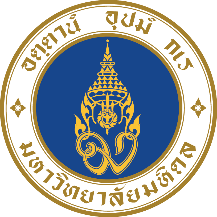 1. ข้อมูลส่วนงาน1.1 ชื่อส่วนงาน   1.2 การดำเนินการตามพระราชบัญญัติเชื้อโรคและพิษจากสัตว์	โปรดแนบเอกสารรายงานประจำปี 2565 ที่รายงานต่อกรมวิทยาศาสตร์การแพทย์ผ่านระบบ PAT ACT ONLINE1.3 ผู้ประสานงานด้านความปลอดภัยทางชีวภาพของส่วนงานชื่อ-นามสกุล.....................................................................................................................หมายเลขโทรศัพท์............................................................................................................อีเมล์.................................................................................................................................2. การบริหารจัดการด้านความปลอดภัยทางชีวภาพ2.1 การแต่งตั้งคณะกรรมการควบคุมความปลอดภัยทางชีวภาพ ระดับส่วนงาน (โปรดแนบเอกสารคำสั่งแต่งตั้ง)     (Institutional Biosafety Committee; IBC-ส่วนงาน)	 มี คำสั่งที่......................................ลงวันที่..................................................................	 ไม่มี คาดว่าจะมีการดำเนินการแล้วสิ้นภายใน...........................................................	 อื่น ๆ ดำเนินการบริหารจัดการโดย...........................................................................2.2 ความถี่หรือจำนวนครั้งในการประชุมคณะกรรมการควบคุมความปลอดภัยทางชีวภาพในปี พ.ศ. 2565     ...............-โปรดระบุความถี่/จำนวนครั้งในการประชุม-................2.3 เจ้าหน้าที่สนับสนุนการดำเนินงานคณะกรรมการควบความปลอดภัยทางชีวภาพ ระดับส่วนงาน	 มี   บุคคลากรเดียวกับข้อ 1.3  บุคคลากรท่านอื่น ๆ (โปรดระบุ) จำนวน ....... คน ชื่อ-นามสกุล.....................................................................................................................หมายเลขโทรศัพท์............................................................................................................อีเมล์.................................................................................................................................	 ไม่มี 2.4 เจ้าหน้าที่ความปลอดภัยทางชีวภาพ (Biosafety Officer; BSO)      (ที่ผ่านหลักสูตรอบรม Biosafety Officer หรือได้รับการแต่งตั้งเป็น Biosafety Officer ประจำส่วนงาน)	 มี (โปรดระบุ) จำนวน .......... คน โปรดระบุรายชื่อ ........................................................................................	 ไม่มี 2.5 ห้องปฏิบัติการทางชีวภาพ จำนวน..............ห้อง	  BSL-1   จำนวน............... ห้อง  BSL-2   จำนวน............... ห้อง  BSL-2+   จำนวน............. ห้อง	  BSL-3   จำนวน............... ห้อง 		 BSL-3 ได้รับการรับรอง โปรดระบุหน่วยงานรับรอง ..........................................................................		 BSL-3 ไม่ได้รับการรับรอง 2.6 นักวิจัย/บุคลากรที่ผ่านหลักสูตรอบรมที่ได้รับการรับรองจากกรมวิทยาศาสตร์การแพทย์	  หลักสูตรความปลอดภัยทางชีวภาพและการรักษาความปลอดภัยทางชีวภาพ (BSL-2)		จำนวน …....….. คน	  หลักสูตรการฝึกอบรมการปฏิบัติงานในสถานปฏิบัติการระดับ 3 (BSL-3) 			จำนวน …......... คน3. การบริหารจัดการของเสียอันตรายทางชีวภาพ/ขยะติดเชื้อ3.1 การกำจัดของเสียอันตรายทางชีวภาพ/ขยะติดเชื้อ    ส่วนงานดำเนินการเอง โปรดระบุวิธีการ......................................................................................................	    ส่งกำจัดด้วยวิธีการ		    เผา โดยบริษัท/หน่วยงาน.............................................................................................................		    อื่น ๆ โปรดระบุ.............................................................................................................................3.2 ปริมาณของเสียอันตรายทางชีวภาพ/ขยะติดเชื้อในปี 2565 น้ำหนักโดยรวมประมาณ ................ กิโลกรัม/ปี4. การดำเนินงานโครงการที่ส่งเสริม/สนับสนุนงานด้านความปลอดภัยทางชีวภาพ4.1 มีการฝึกอบรมความปลอดภัยทางชีวภาพให้กับผู้ที่ปฏิบัติงานที่เกี่ยวข้อง มี โปรดระบุหลักสูตร...........................................................................................................................                 ความถี่ ............. ครั้ง/ปี	 ไม่มี4.2 โครงการ/การดำเนินงานที่ส่งเสริมและสนับสนุนการดำเนินงานด้านความปลอดภัยทางชีวภาพ	1. .................................................................................................................................................................................	2. .................................................................................................................................................................................	3. .................................................................................................................................................................................4.3 ปัญหาและอุปสรรคในการดำเนินงานด้านความปลอดภัยทางชีวภาพ	......................................................................................................................................................................................	....................................................................................................................................................................	.....................................................................................................................................................................................5. สรุปผลโครงการวิจัยด้านความปลอดภัยทางชีวภาพ (มกราคม-ธันวาคม 2564)	  ระดับ BSL-1		จำนวน………………………….โครงการ	  ระดับ BSL-2		จำนวน………….....…….…….โครงการ	  ระดับ BSL-2+		จำนวน………………………….โครงการ	  ระดับ BSL-3		จำนวน………………………….โครงการ	 ไม่มี6. ข้อเสนอแนะ ............................................................................................................................................................................................................................................................................................................................................................................................................................................................................................................................................................................................................................................................................................................................................ลำดับที่โครงการวิจัยหัวหน้าโครงการวิจัยBSL LevelDate of Exemption/ApprovalDate of Expiration